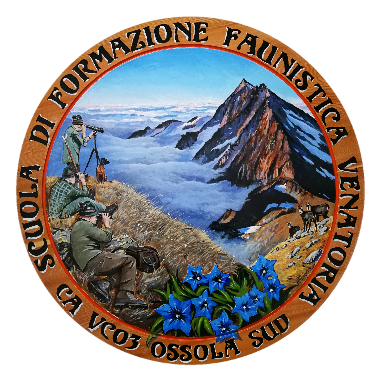 SCUOLA DI FORMAZIONE FAUNISTICA VENATORIADEL C.A. VCO 3 OSSOLA SUDDOMANDA DI AMMISSIONE AL CORSO “L’AUSILIO DELLA TECNOLOGIA GPS NEL CANE DA LAVORO E NELLA GESTIONE FAUNISTICA”Potete trasmettere il presente modulo compilato in tutte le sue parti e firmatoal n. di fax: 0324.53650, email: girlandagraziano@gmail.com, WhatsApp 3474353236.Il sottoscritto…………………………………nato a ……………………………il…...……….…...residente in………………………………via…………………….……………n°.……prov………codice fiscale………………………………………………………………..………………..………n° cellulare (saranno inviate tutte le informazioni attraverso sms)……….………………….…e-mail……………………...........................................................................................…………CA/ATC in cui è ammesso alla caccia...........................................................…………………porto armi n°……………………………………. data del rilascio………………………………..Chiededi essere ammesso al corso per l’ausilio della tecnologia GPS nel cane da lavoro e nella gestione faunistica, organizzato dalla scuola di formazione faunistica venatoria del CA VCO 3 Ossola Sud. Dichiara di concedere ai sensi della L 675/96 il trattamento dei dati contenuti nel presente modello e negli eventuali allegati per gli adempimenti previsti dalle vigenti disposizioni Regionali.Data………………………….............…Firma………………..............…………………………C.A. VCO3 Ossola Sud Via Paolo Marino 1, 28844 VILLADOSSOLA (VB),tel. 0324.575305, fax 0324.53650,email: info@cavco3-ossolasud.it, pec email: segreteria@pec.cavco3-ossolasud.it